Ch 2 Final Reading and Worksheet (WS) PackagePlease read through carefully as there are a few changes since the last one….2.1, 2.2., and 2.3 Vocabulary List with brief definitions [15 marks total; 5 marks per section] 2.1, 2.2., and 2.3 WorksheetsPg 24Pg 26-29Pg 33-37Corrected w/ answer key[show proof!][100 marks total; 10 marks each page]This package will be due the day of your Ecology Unit (Ch 2) test: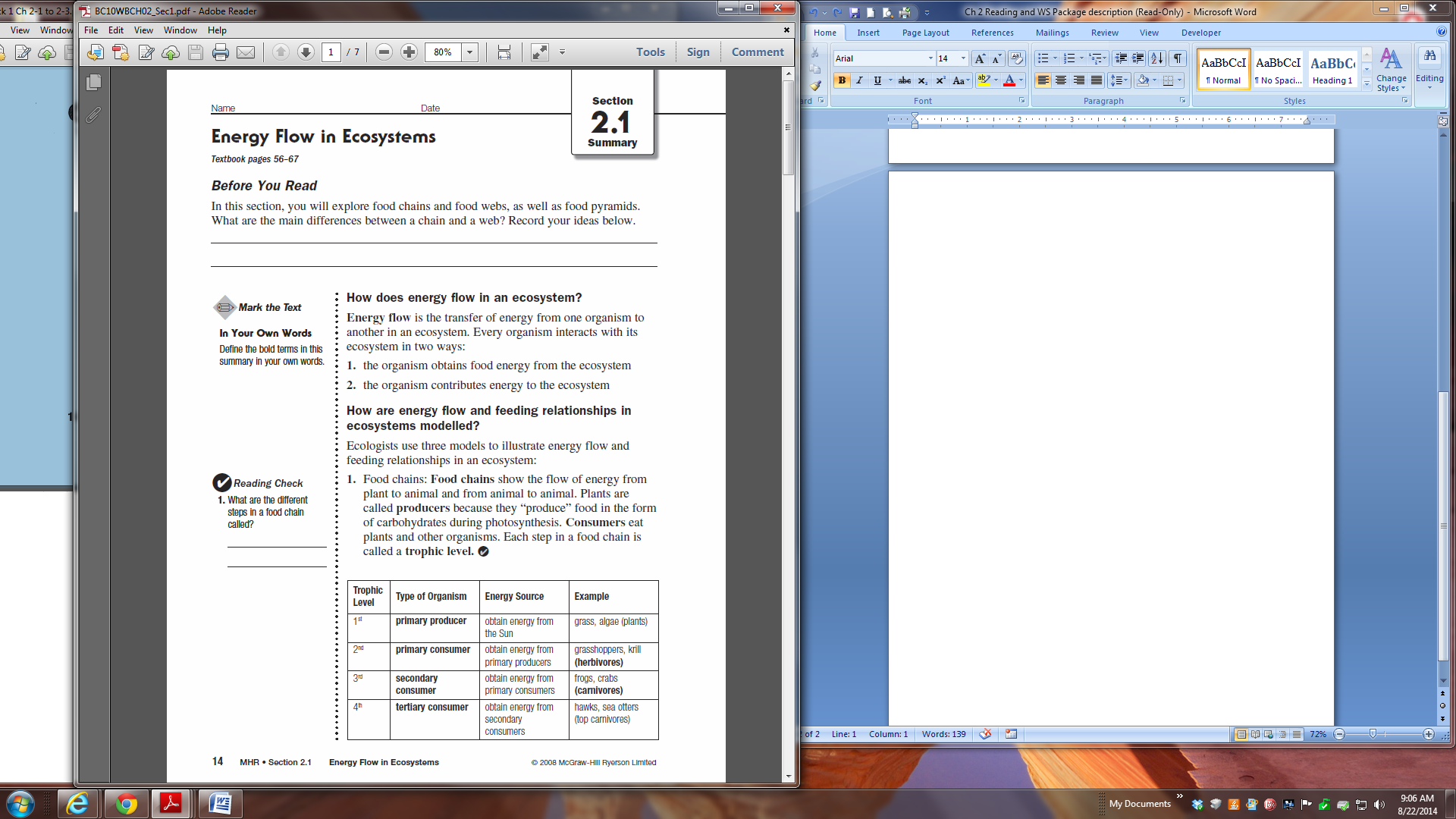 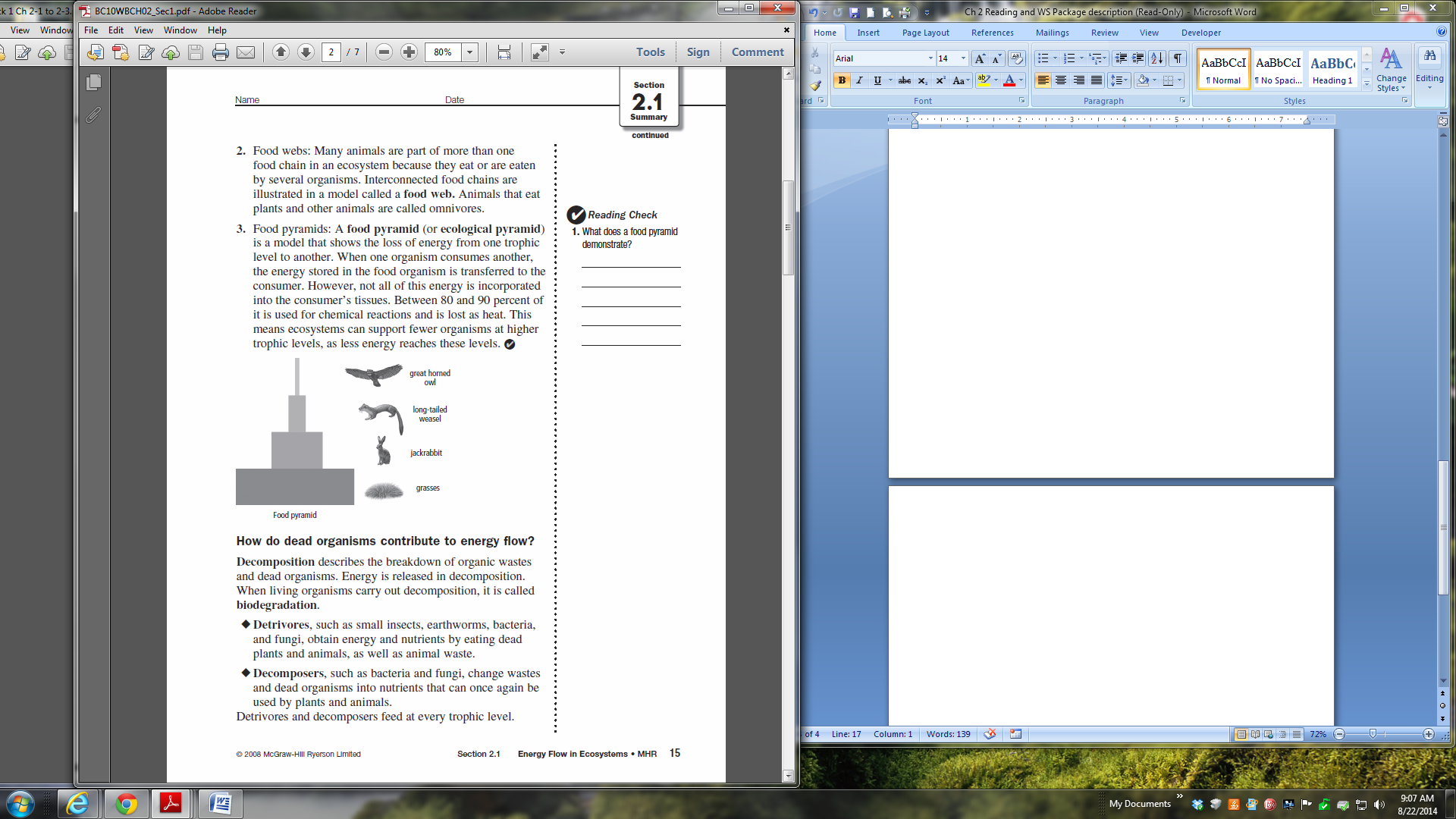 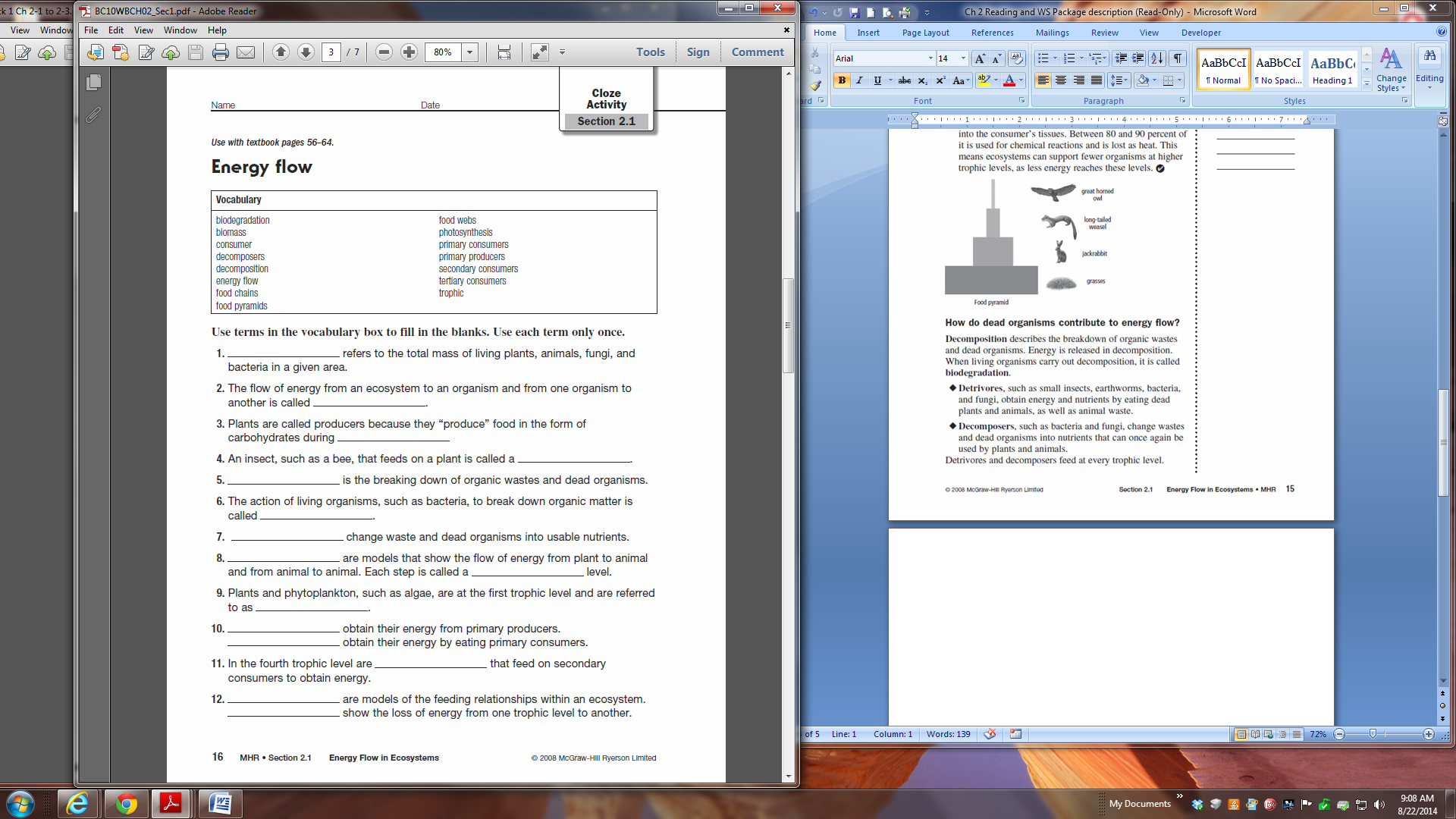 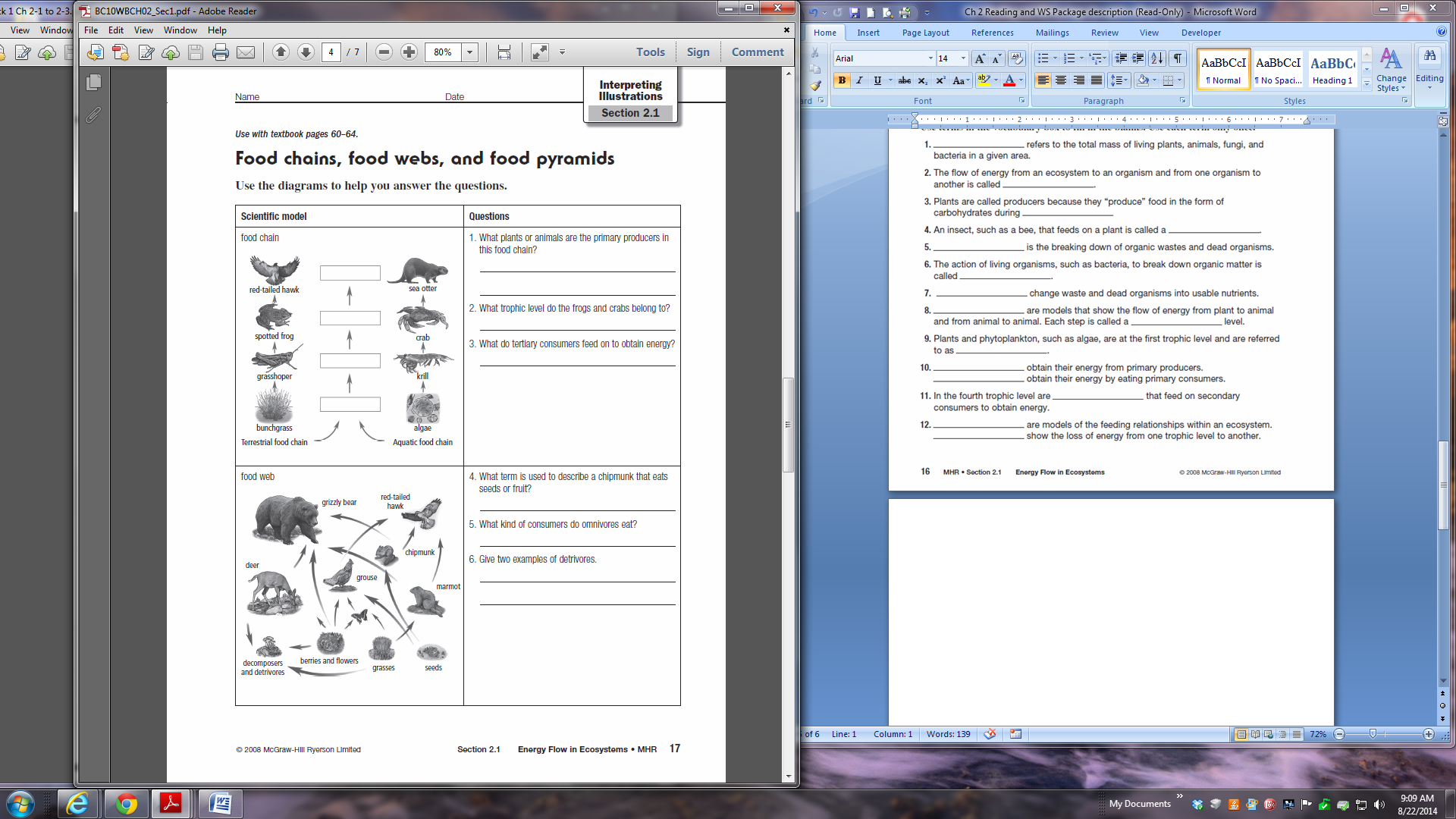 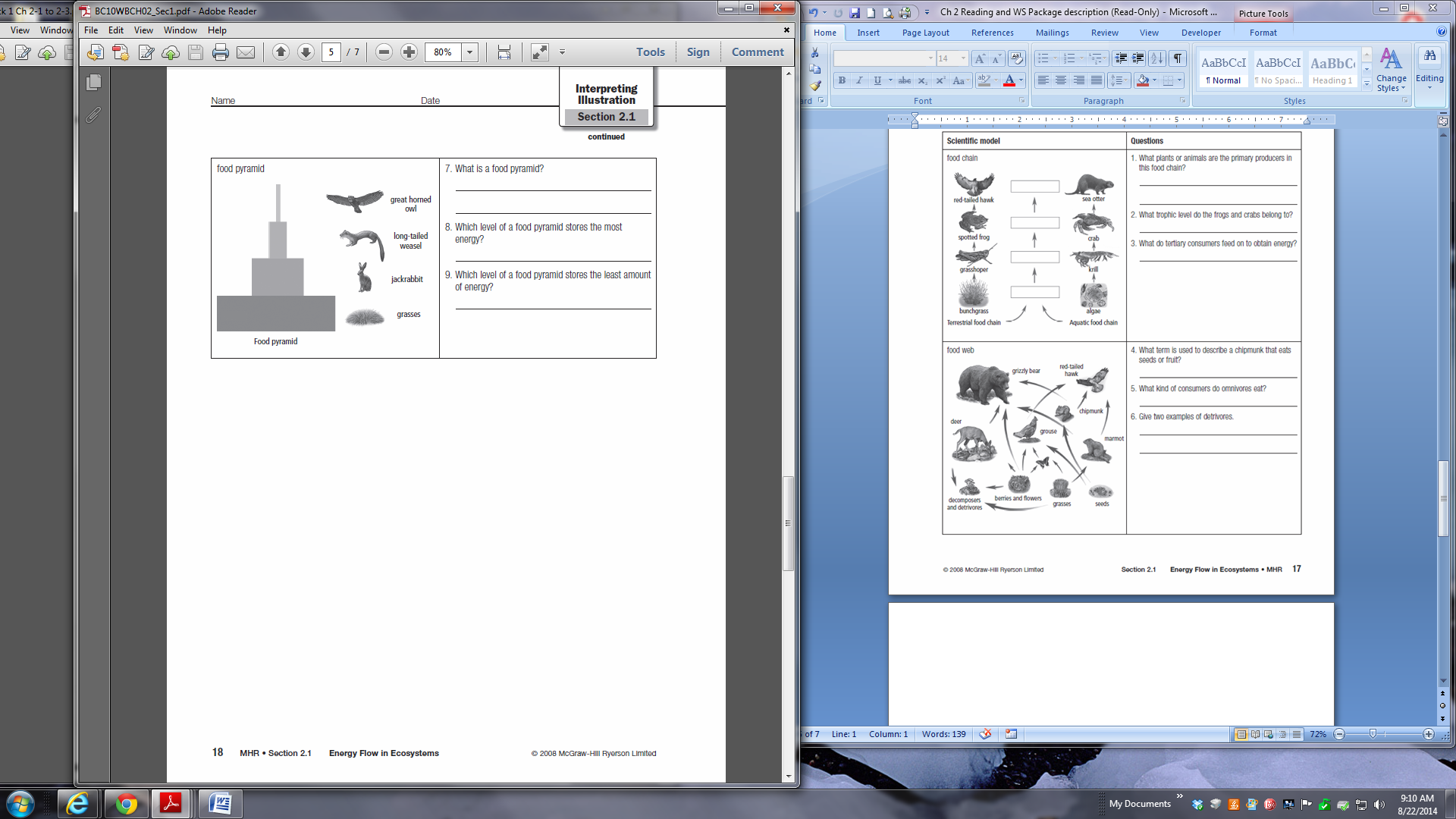 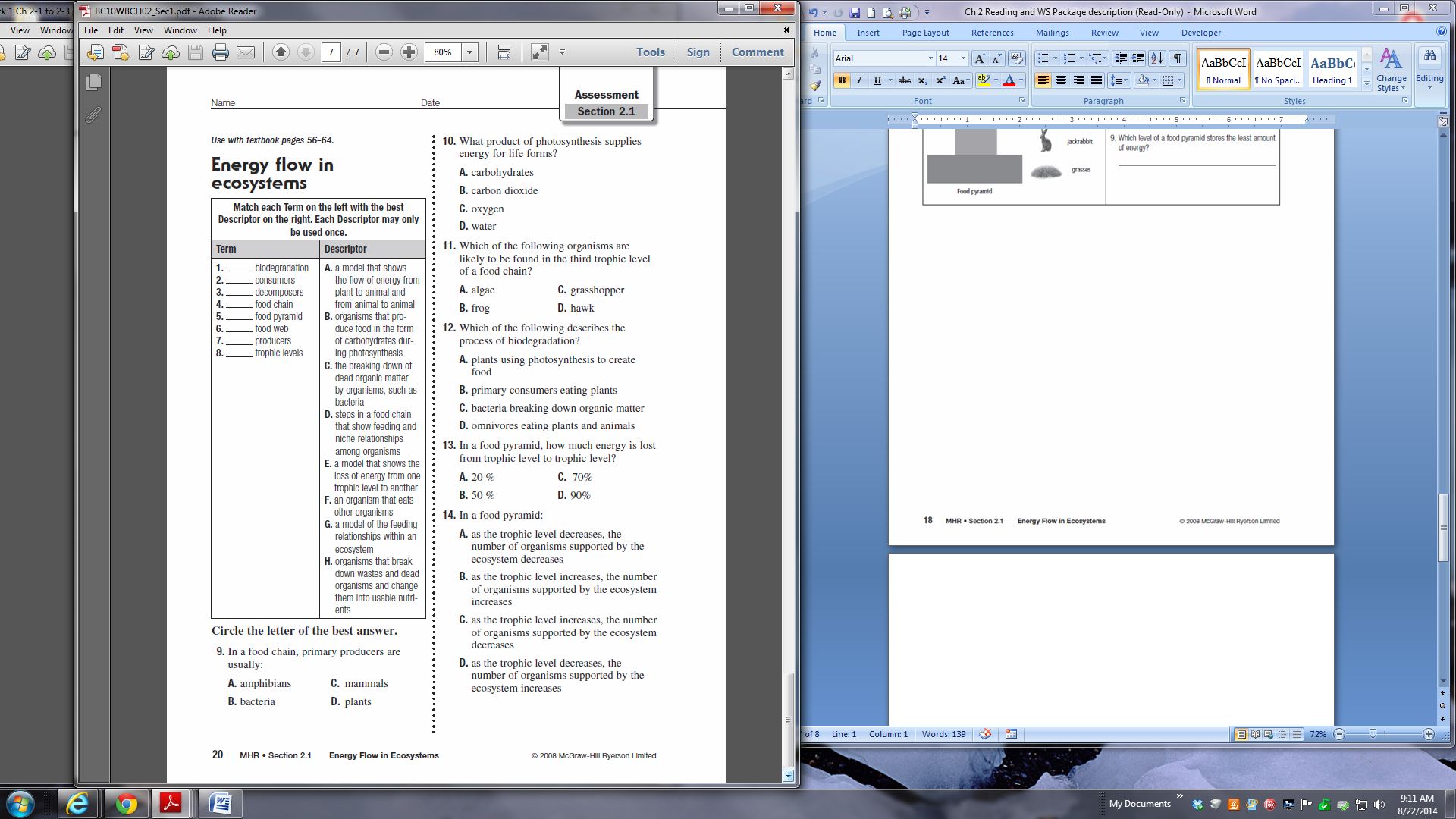 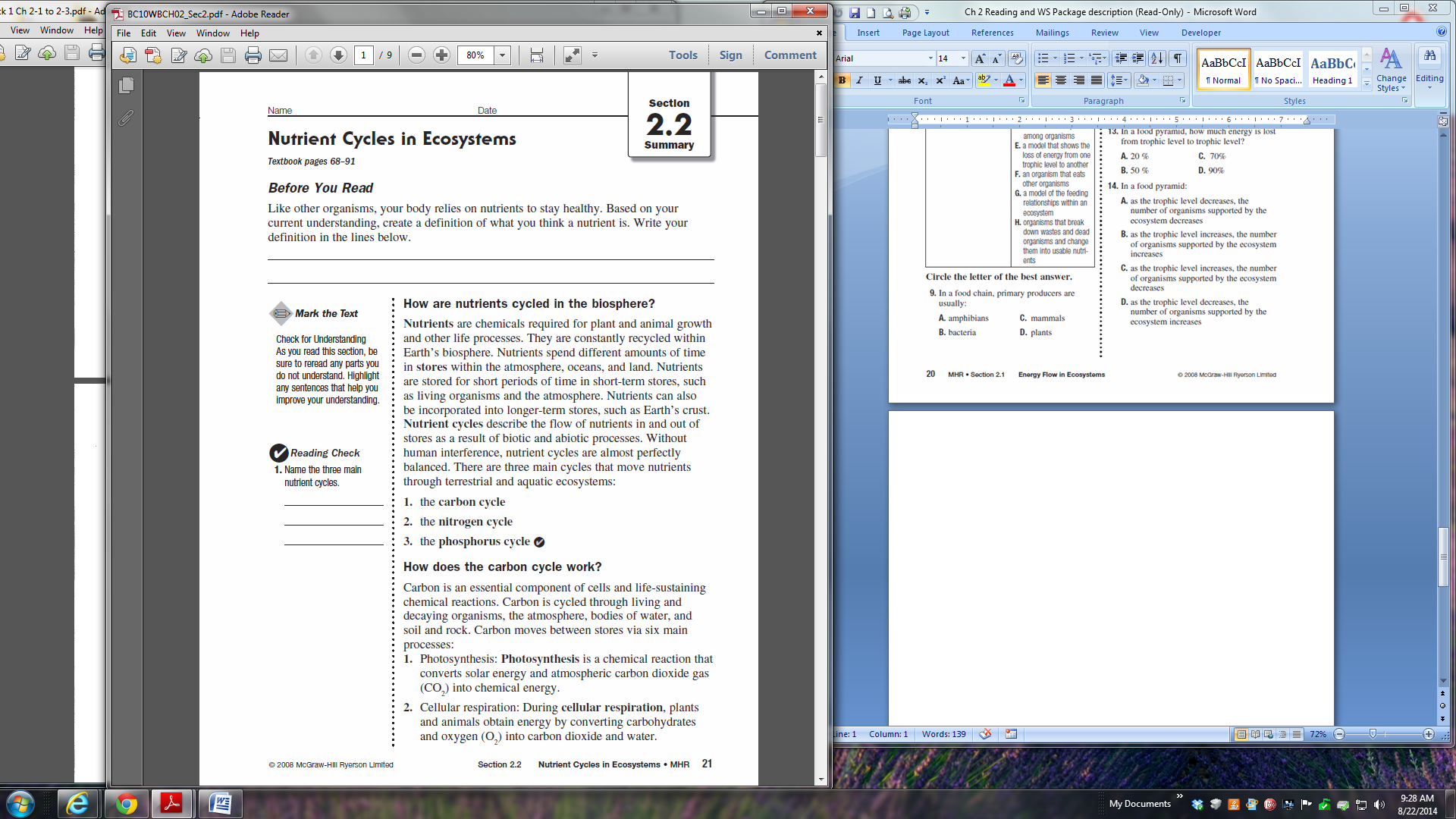 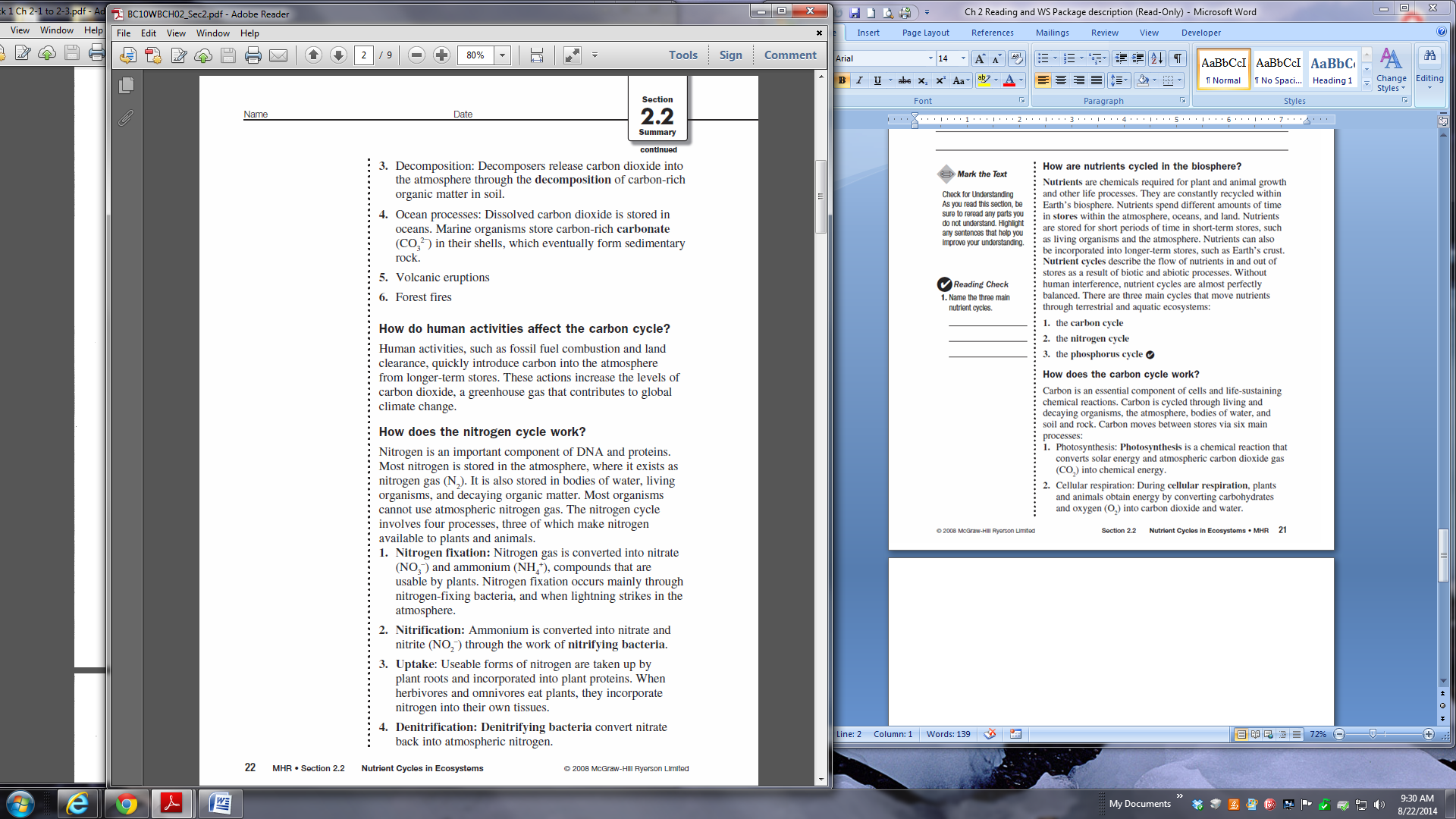 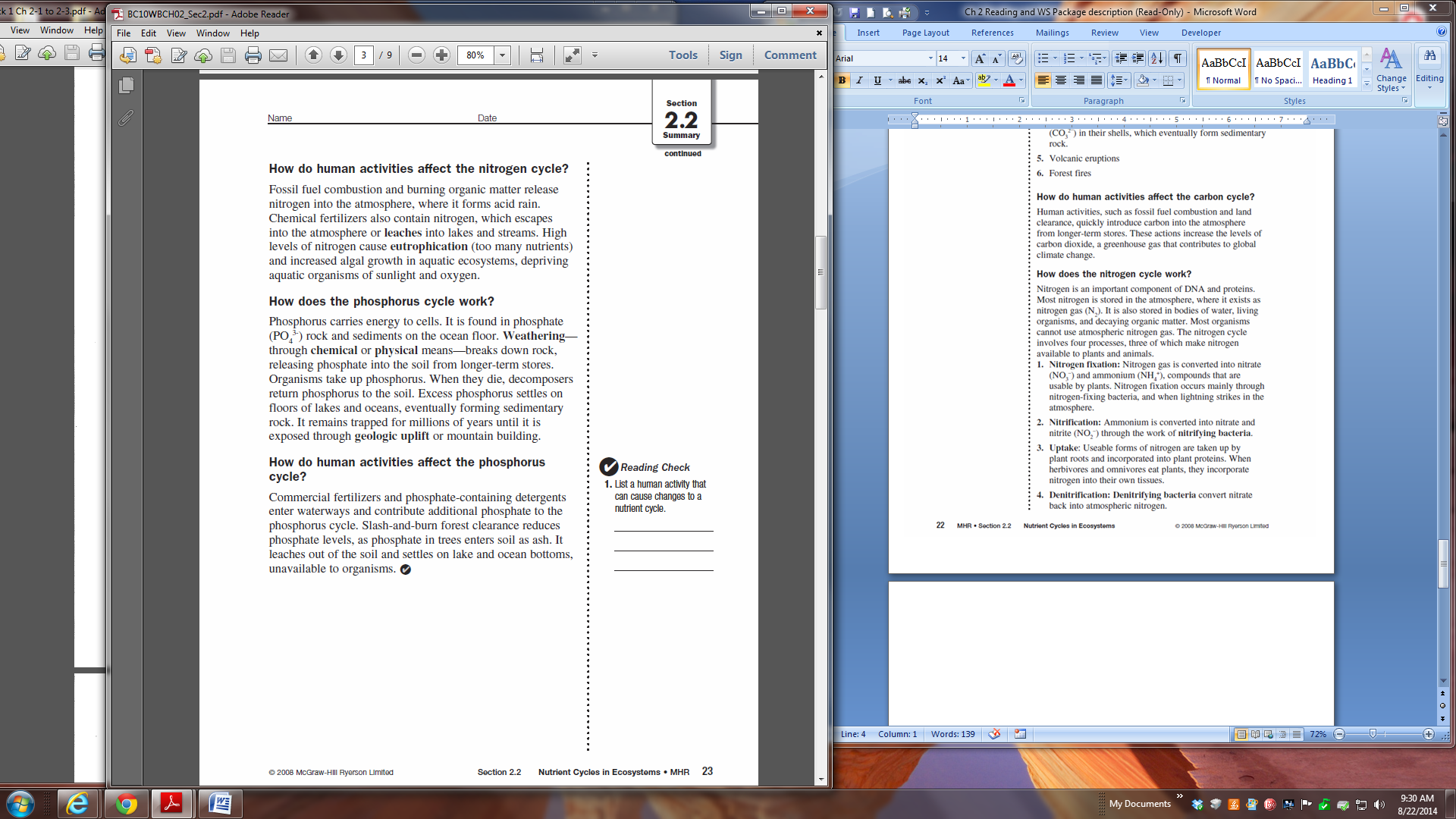 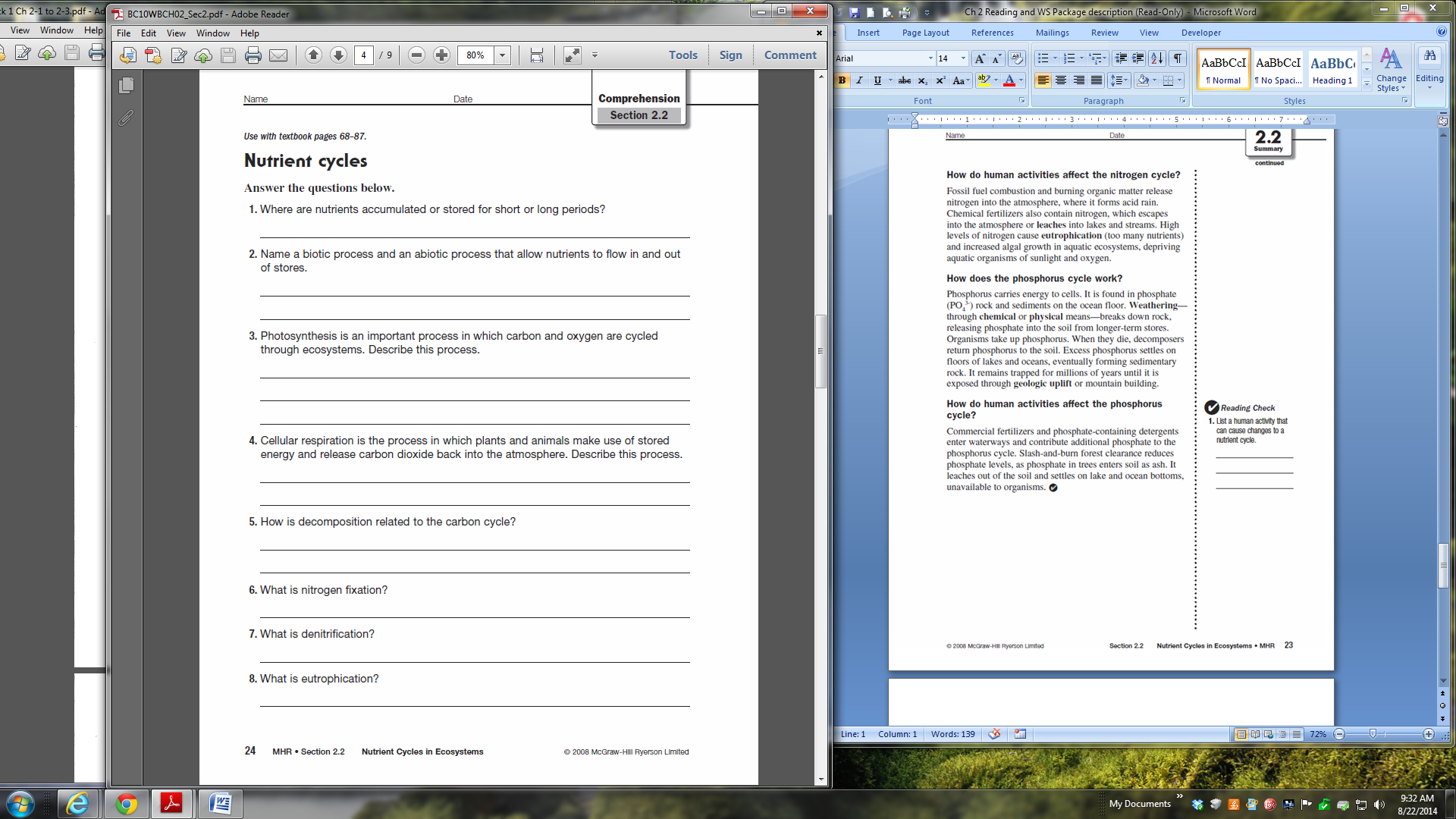 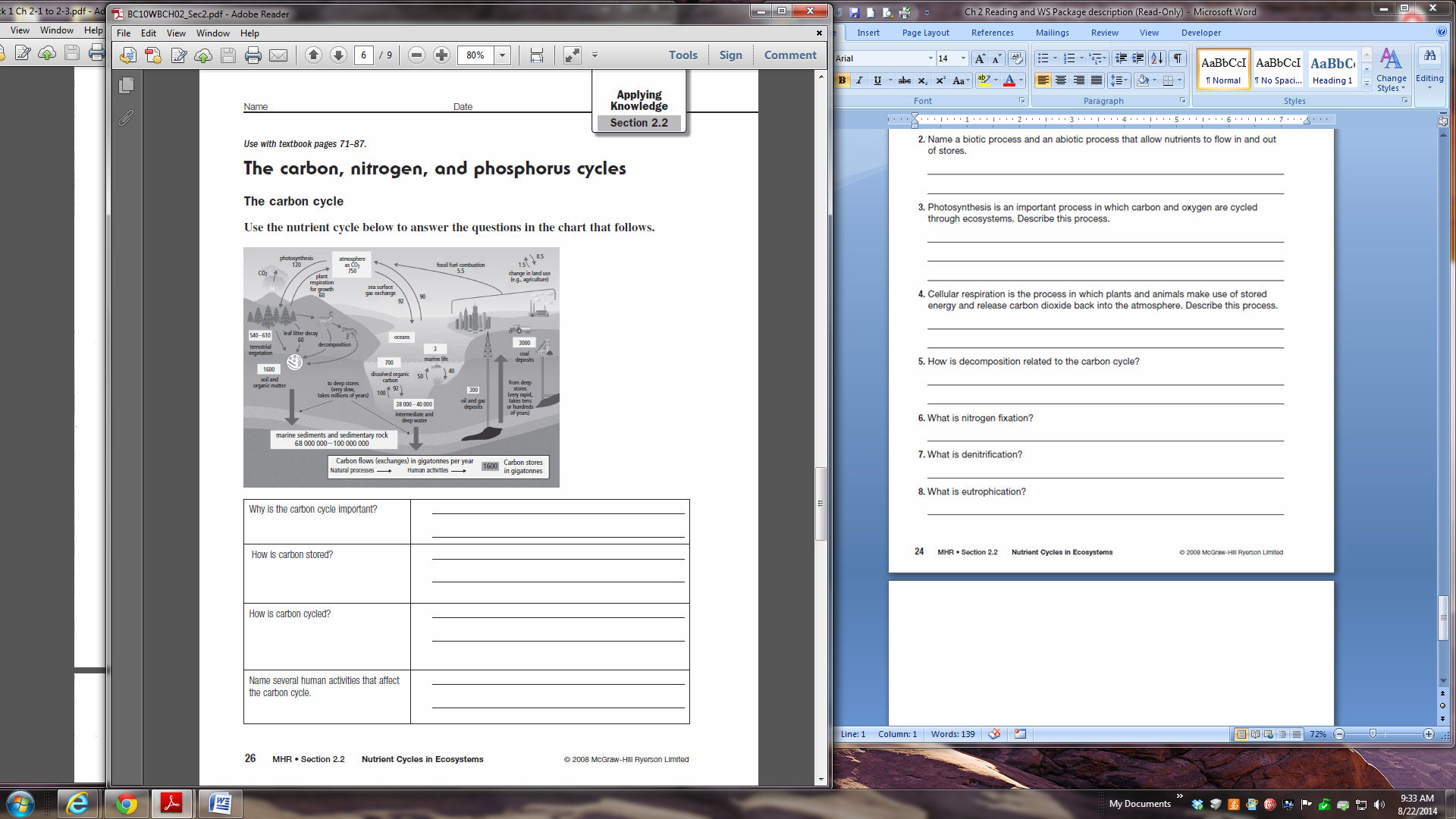 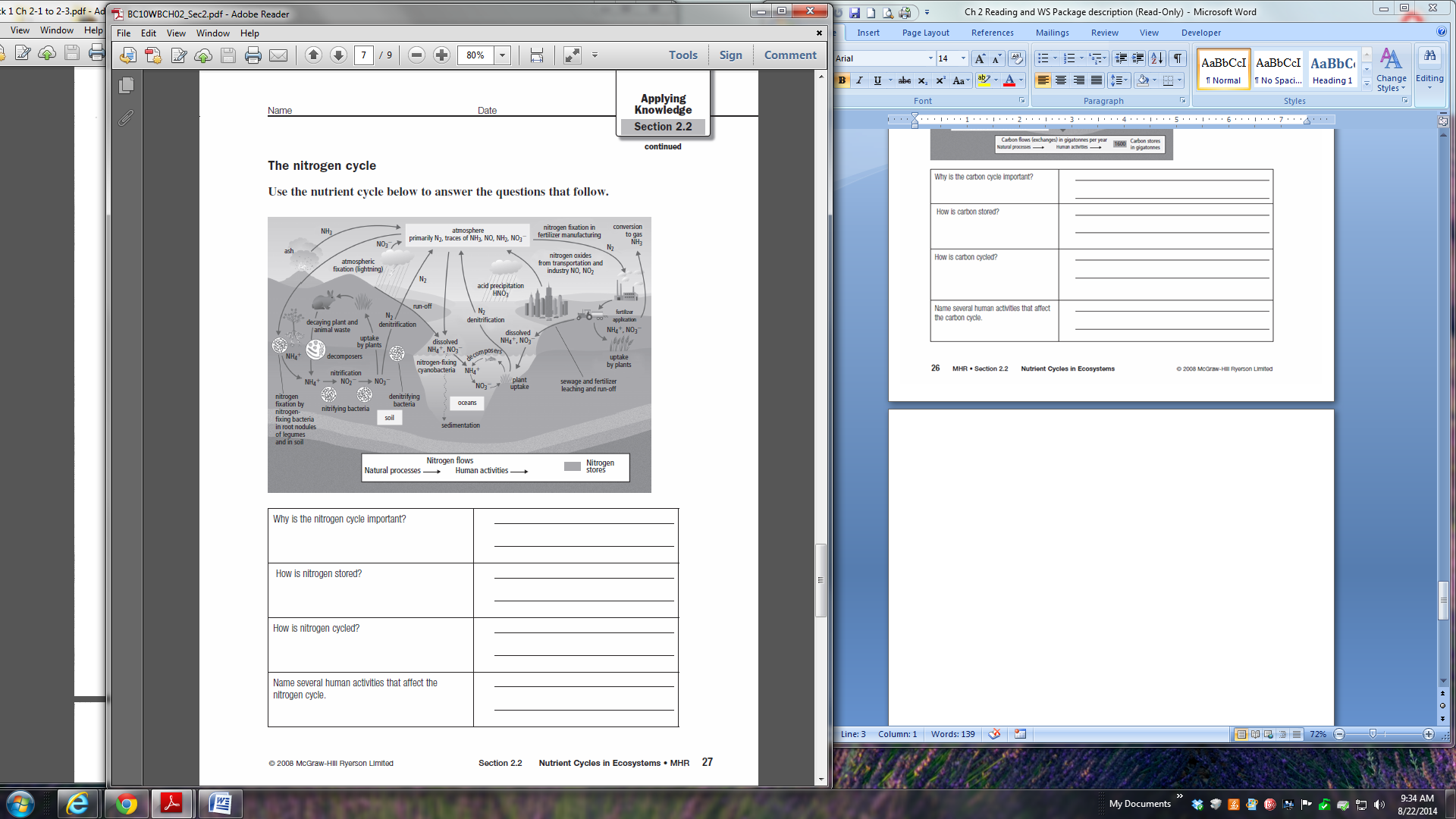 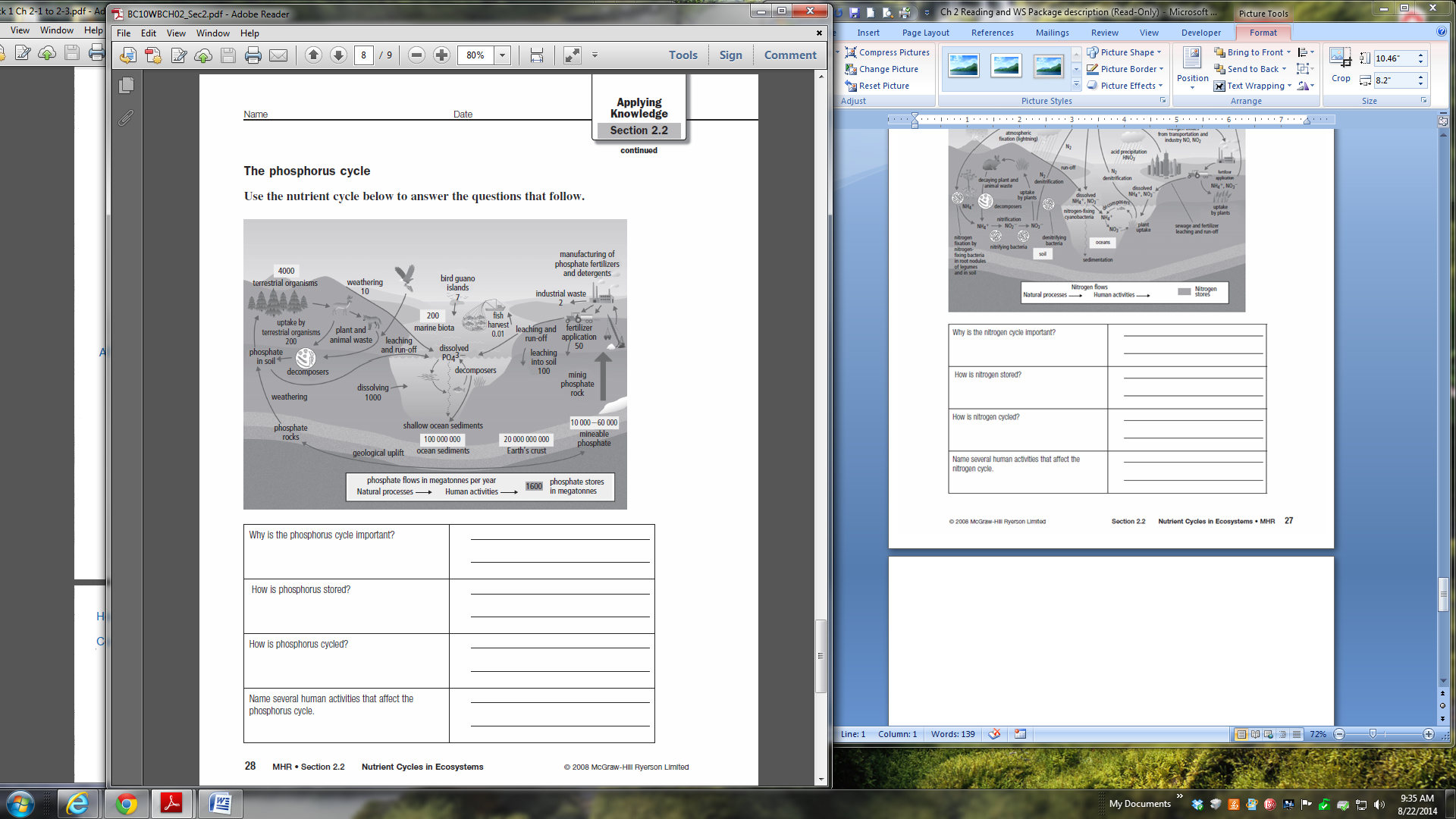 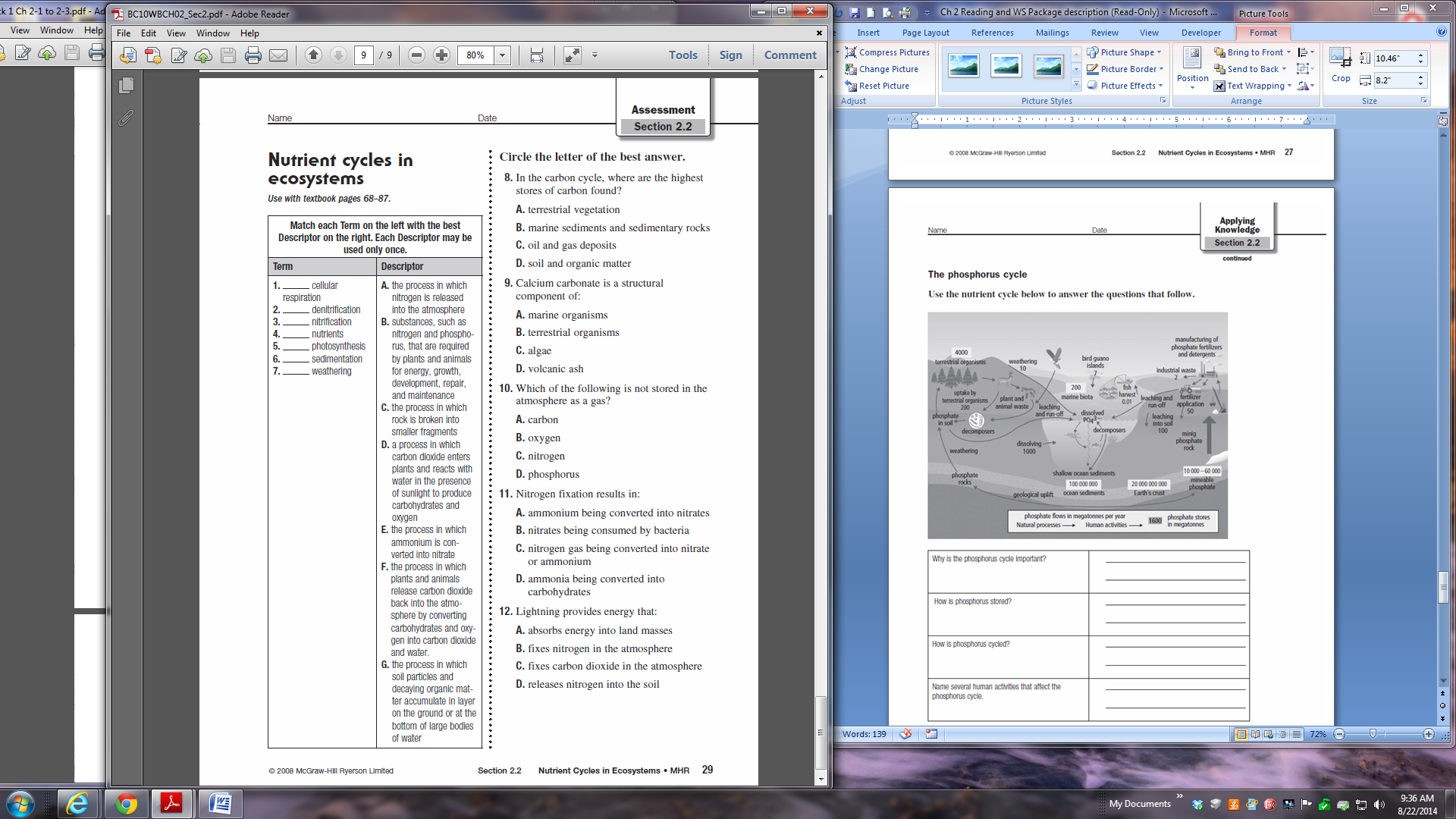 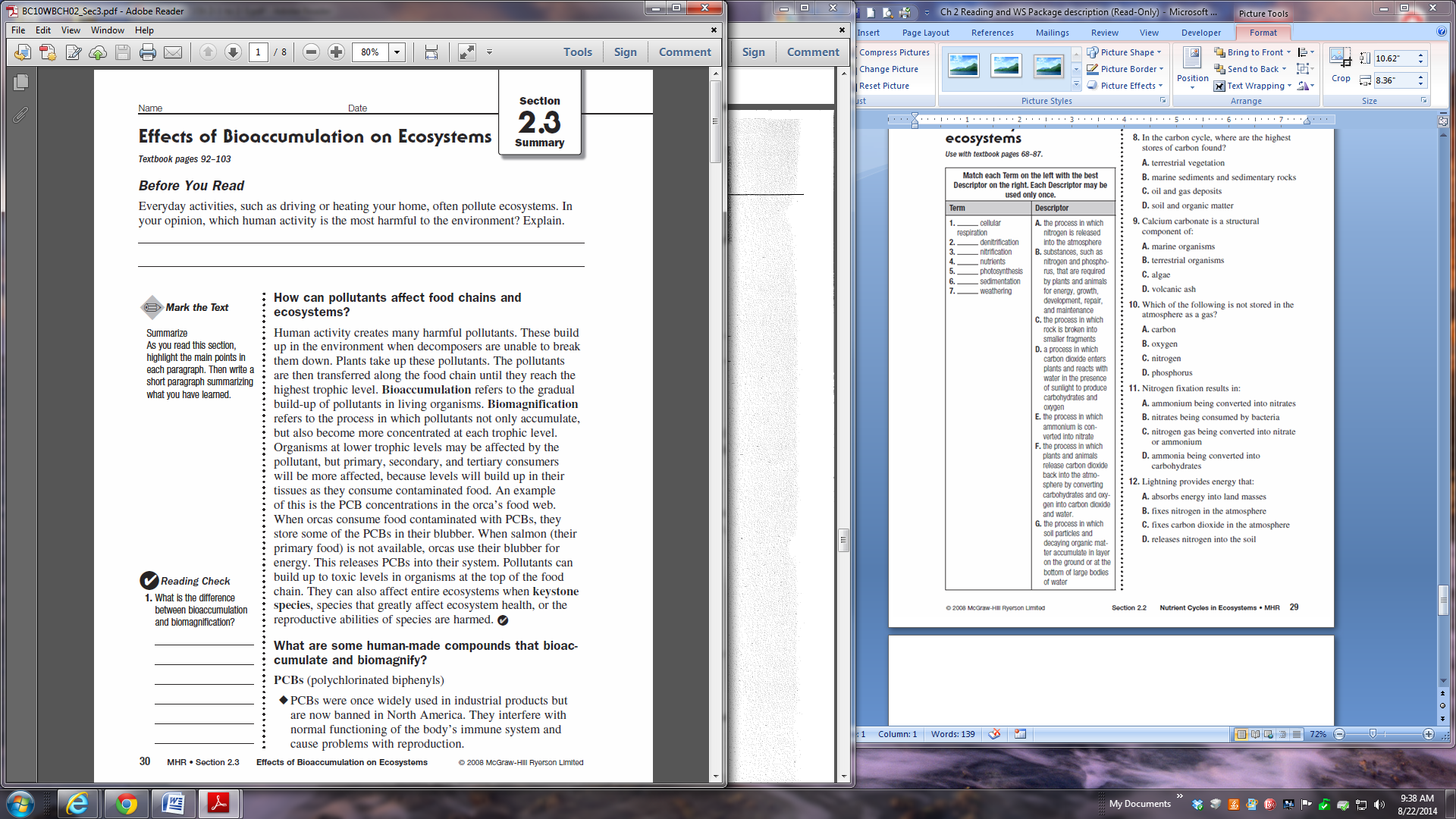 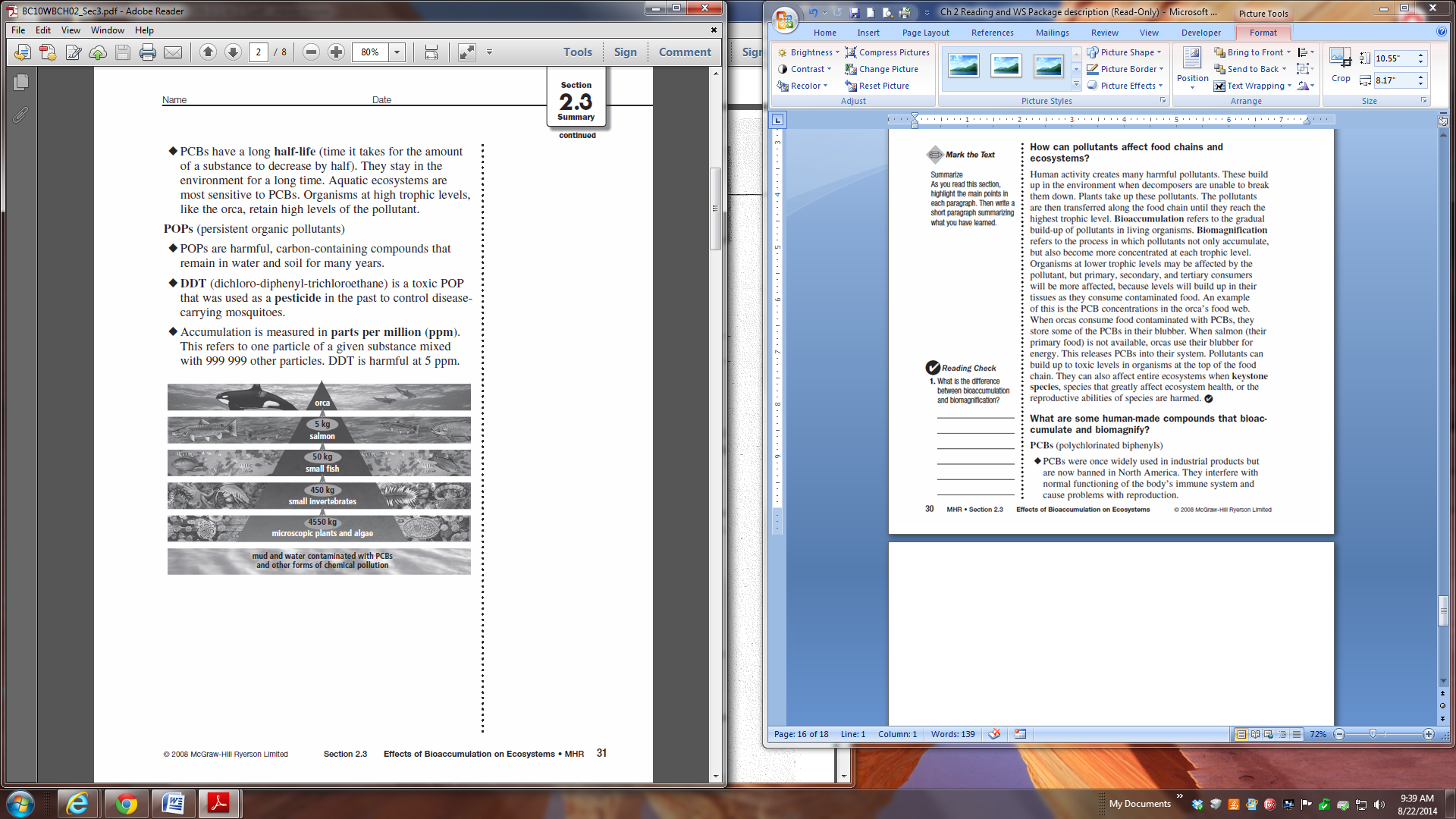 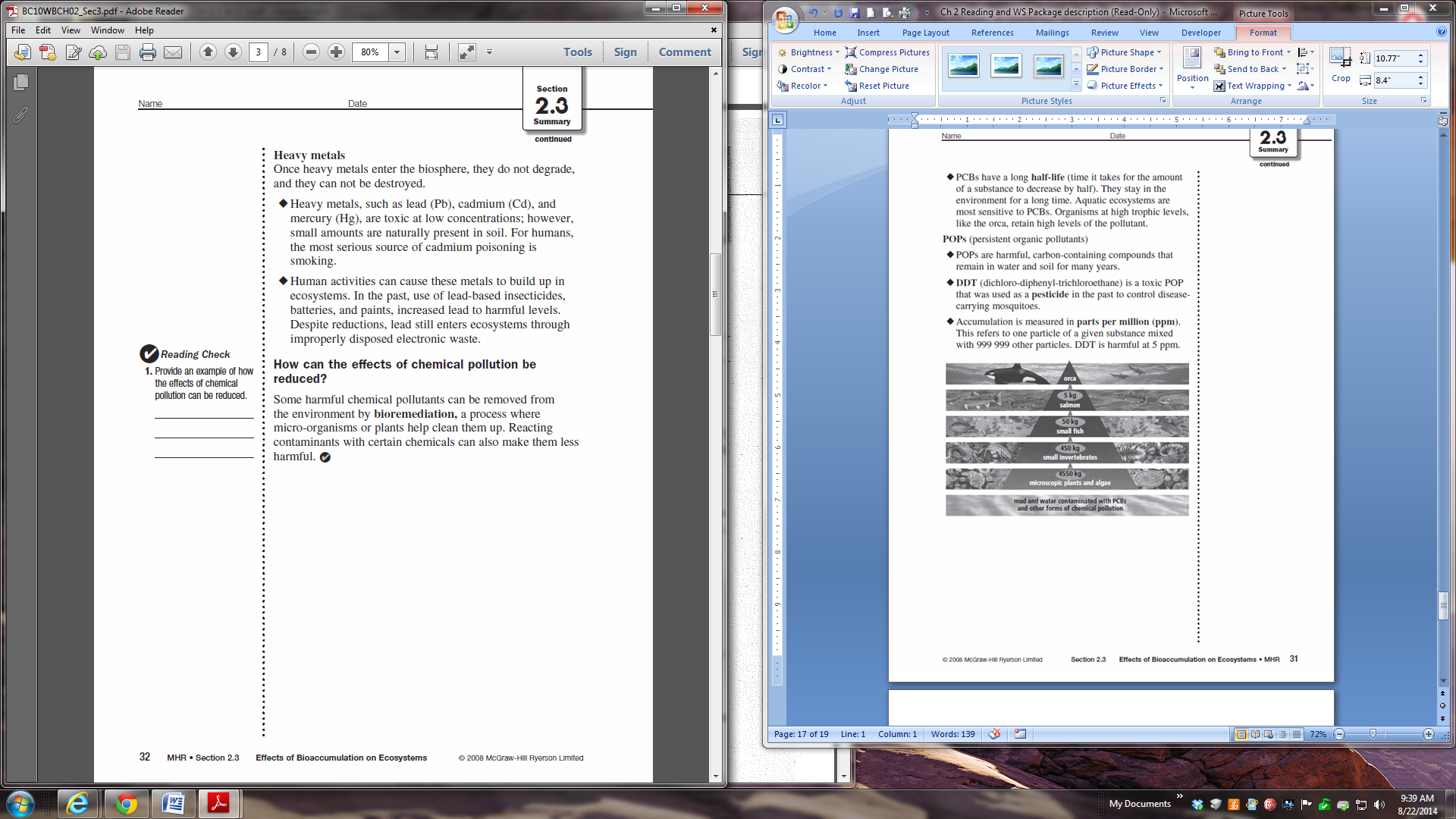 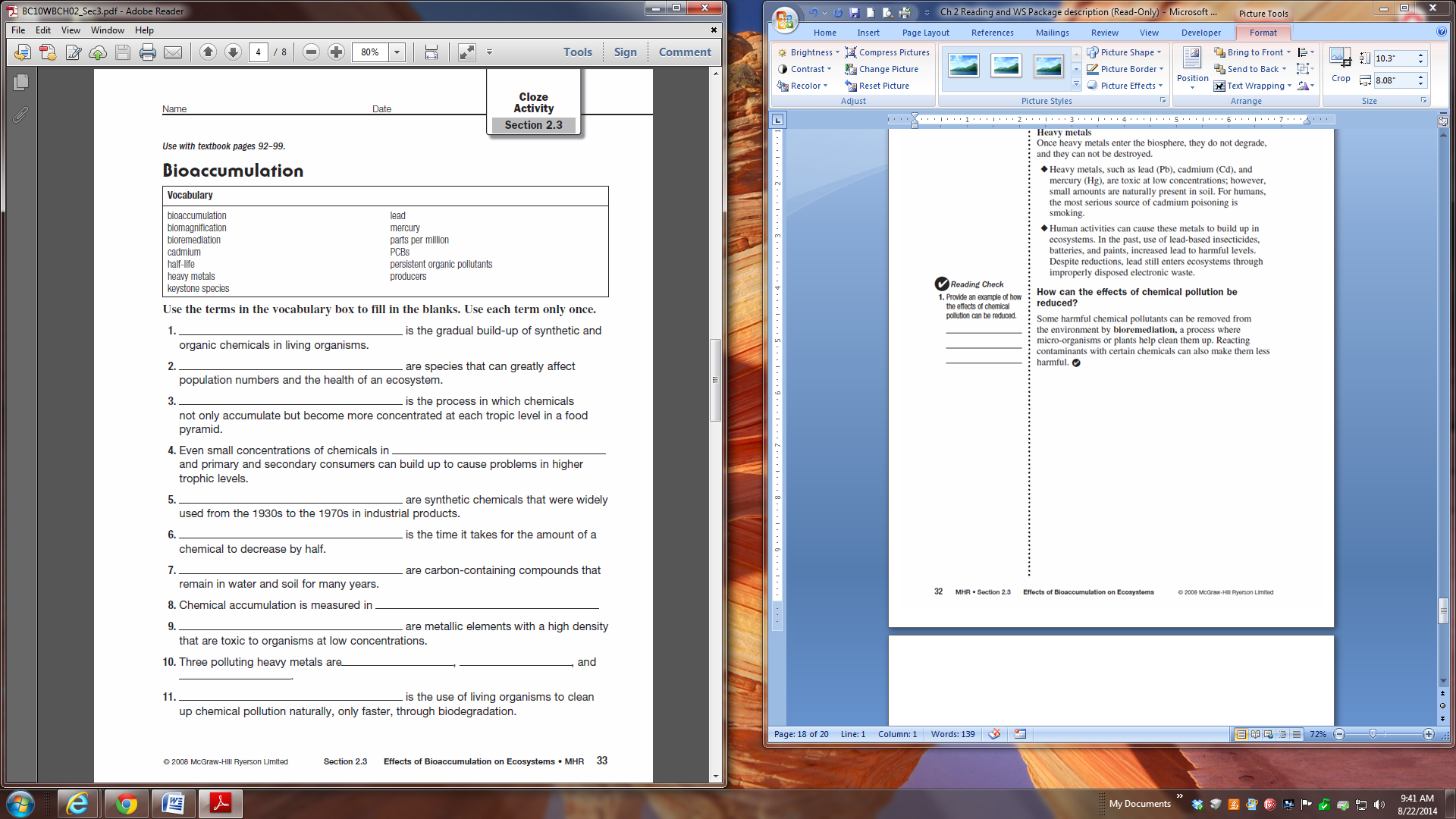 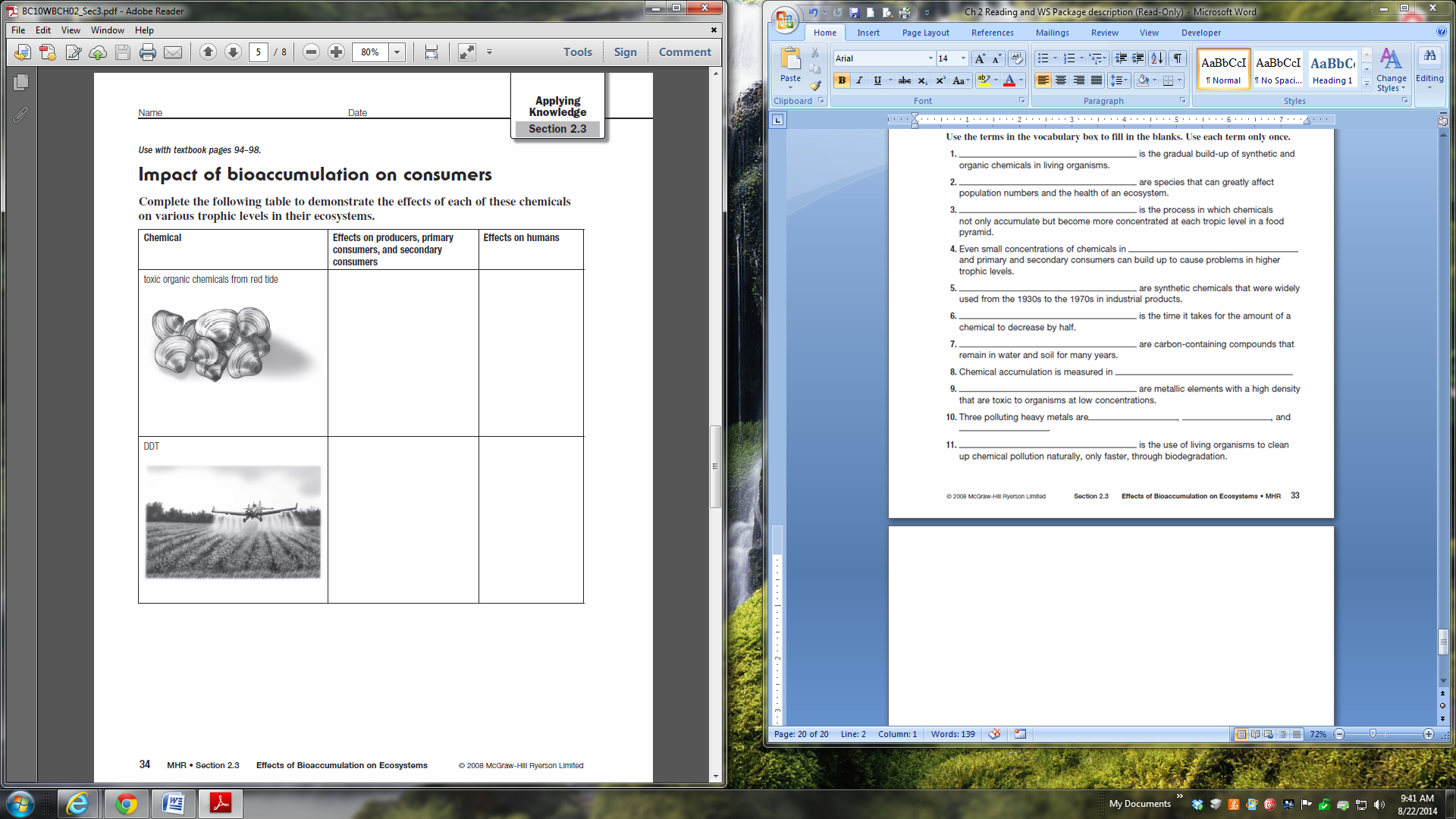 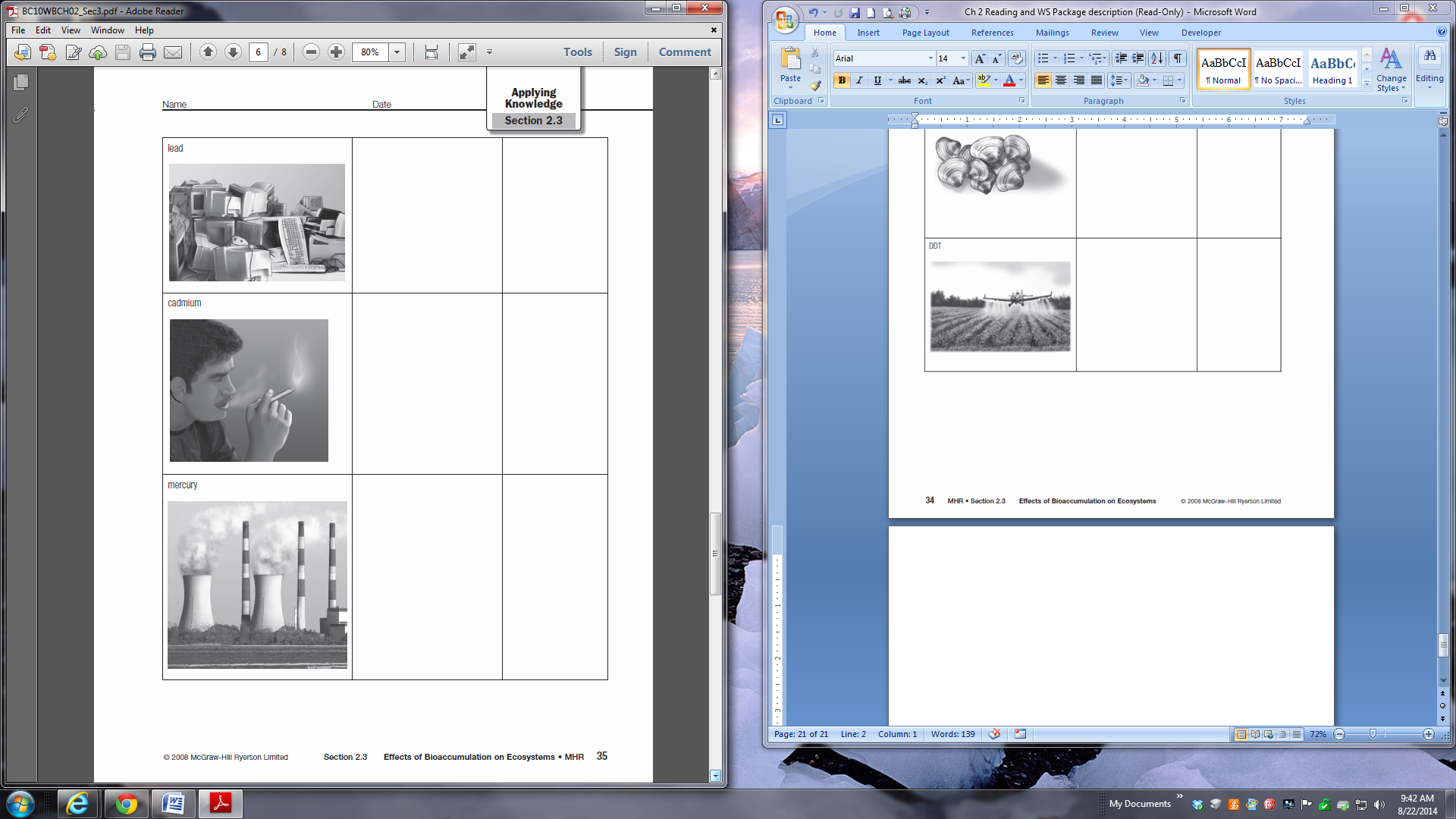 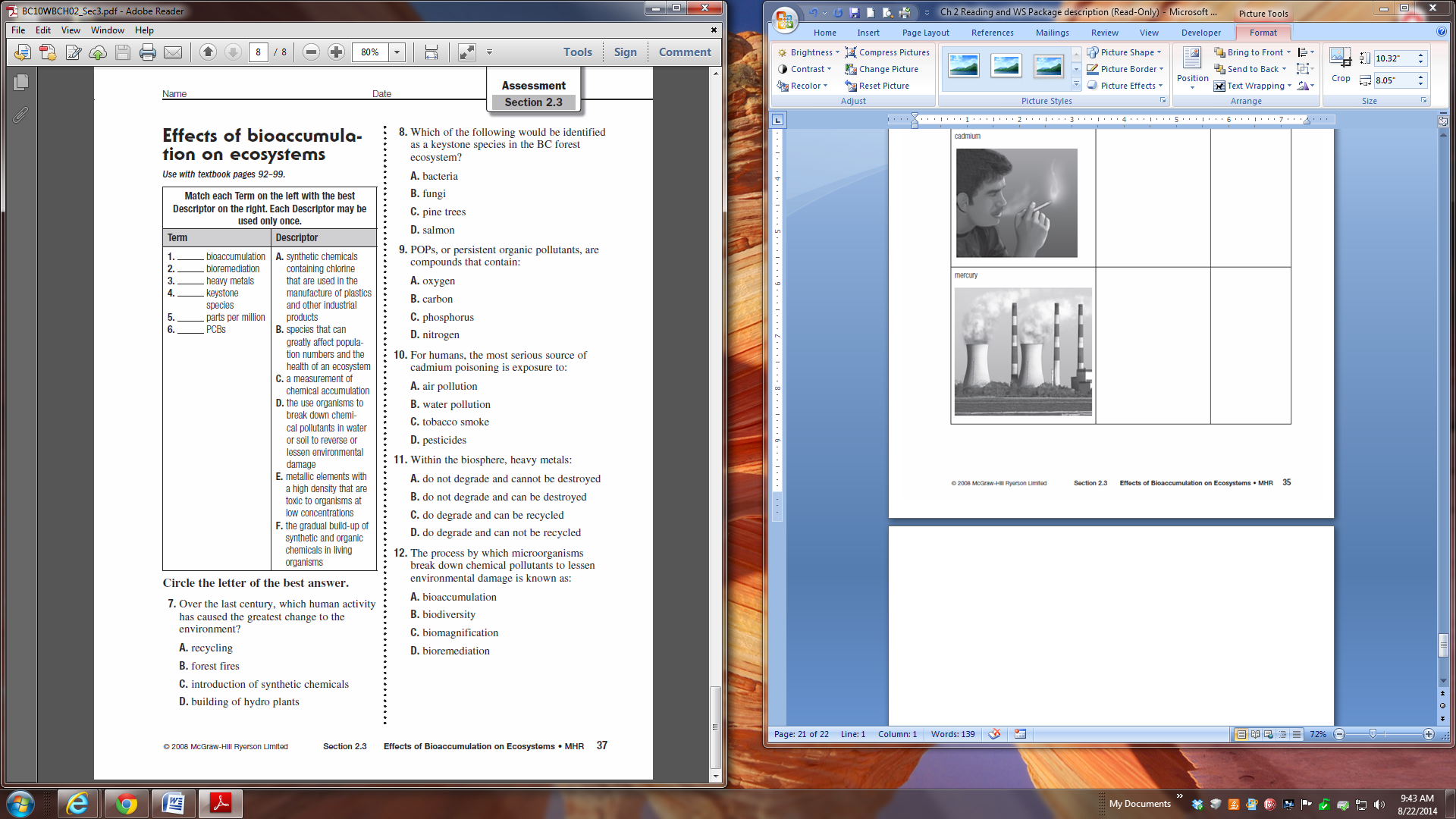 